                                                                                                                         Утверждаю Заведующая МБДОУ «Детский сад №3 с. Октябрьское»___________ Р.Г. Тасоева « _____» __________ 2021гКонспект открытого занятия по безопасности (ОБЖ) в младшей группе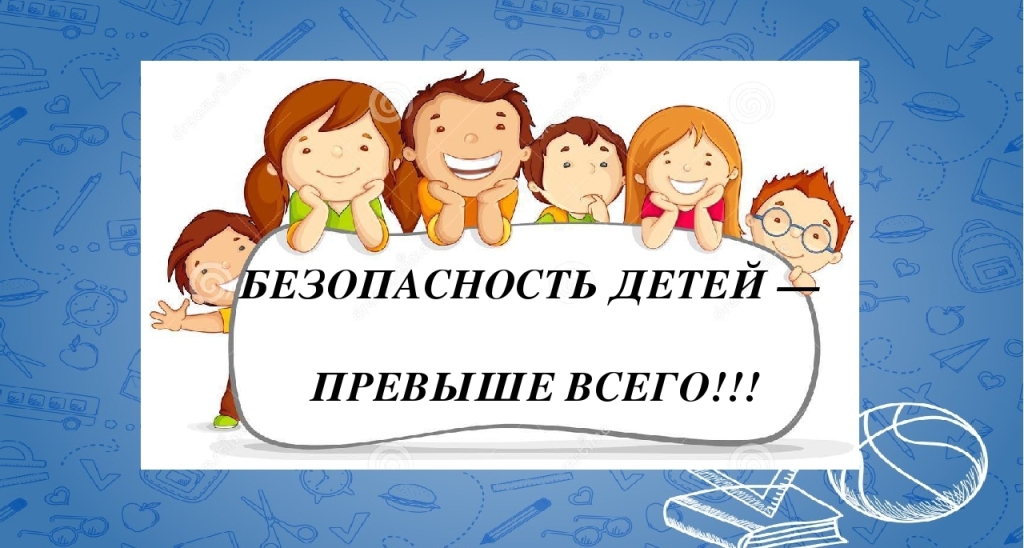 Воспитатель: Габараева А.В.Январь 2021гЦель: Формирование основ безопасности собственной жизнедеятельности, закрепить представления о правилах безопасности в быту, на улице и на дороге пешехода, способствовать развитию интереса к участию в играх.Материал: игрушечный мишка, макет перекрестка с пешеходным переходом (зебра), детские иллюстрации по теме. Ход занятияПальчиковая гимнастика:Мы построим новый домик.       (Хлопаем в ладошки.)Постучим мы молотком.            (Стучим кулачком о кулачок.)Домик выше, выше, выше-        (Ставим одну ладошку на другую.)Добрались уже до крыши.          (Поднимаем руки вверх.)Сделаем окошко,Отдохнем немножко.Двери открываем,                (Прикрываем глаза ладошками и убираем ладошки.)В домик попадаем!              (Разводим руками в стороны.)В. Здравствуйте  дети, мы получили телеграмму от Мишки.Мишка: «Я решил разогреть себе обед и обжог лапу,  помогите мне, ребята, пожалуйста»  Мишка просит о помощи. Хотите помочь Мишке?В: Ребята, разве можно без взрослых трогать газ. Это очень опасно! (отвечают дети)        Дети выстраиваются за воспитателем  и отправляются в гости к Мишке.Звучит музыка и дети перешагивают бруски, обходят елку (описывают ее) переходят на светофоре  (дети называют переход и только на зеленый цвет).В: Вот и пришли к Мишке ,у Мишки лапа перебинтована.Мишка рассказал свою проблему. И дети согласились ему помочь.Беседа «Что можно трогать детям без взрослых, а что нельзя?Д./игра «Безопасность»- на доске два кружочка, зеленного цвета и красного,  дети берут по одной картине и  кладут к соответствующему цвету, после того как они положили все картинки, Воспитатель рассматривает их правильно ли разложили дети картинки ( и закрепляют для чего нужны и чем  опасны).     Мишка предлагает поиграть в игру  « Топаем ,хлопаем».(если дети поступают правильно - хлопать, если неправильно - топать.Знаю я теперь, друзья,
Что с огнем играть нельзя. (хлопают)
Спички весело горят,
Буду с ними я играть. (топают)
Марик убежал за дом,
Там играет он с огнем. (топают)
Он опасен ,Стасик знает,
Утюг больше не включает. (хлопают)Аня с Викою играют,
На печи газ зажигают. (топают)
Все теперь ребята знают,
Что с огнем играть нельзя (да)В:Помните,ребята,правила эти. И ты Мишка, знай, что нельзя играть со спичками, иначе может случиться беда. Выздоравливай и  приходи к нам в гости.